A Primeira Guerra Mundial abalou profundamente todos os povos envolvidos, e as revoluções de 1917-1918 foram, acima de tudo, revoltas contra aquele holocausto sem precedentes, principalmente nos países do lado  que estava perdendo. Mas em certas áreas da Europa, e em nenhuma outra mais que na Rússia, foram mais  que isso: foram revoluções sociais, rejeições populares do Estado, das classes dominantes e do status quo. (Adaptado de Eric Hobsbawm, Sobre História. São Paulo: Companhia das Letras, 1998, p. 262-263.)a) Relacione a Primeira Guerra Mundial e a situação da Rússia na época.b) Cite e explique um princípio da Revolução Russa de 1917.A Revolução Russa de 1917 significou a formação do primeiro Estado Socialista do mundo, provocando uma ruptura no sistema capitalista mundial e influenciando os movimentos revolucionários no pós-guerra e a divisão do mundo em Socialismo e Capitalismo, com os consequentes conflitos de interesses. O que eram os sovietes e qual o seu papel no processo revolucionário?"Como a Revolução Francesa, em fins do século XVIII e começo do século XIX, as Revoluções Russas que levaram à fundação da URSS modificaram a face do mundo. Para muitos deram início ao século XX. Seja qual for nossa opinião a respeito, é inegável que imprimiram sua marca a um século que só terminou com o desaparecimento dos resultados criados por elas". (REIS FILHO, Daniel Aarão. "As revoluções russas". Rio de Janeiro: Civilização Brasileira, 2002, p. 37)a) Identifique duas medidas adotadas pelos bolcheviques entre 1917 e a criação da União Soviética (1922).b) Explique uma questão de ordem interna à União Soviética que contribuiu para o seu fim em 1991.Imediatamente após a sua ascensão ao poder, Lênin disse:"Este governo declara solenemente sua disposição de concluir imediatamente a paz (...) igualmente justa para todas as nações e nacionalidades, sem exceção."Em março de 1918 foi assinado o armistício de Brest Litovsk e os soviéticos saíram da Primeira Guerra. Justifique por que a assinatura do armistício de Brest Litovsk foi um ato coerente com a política externa do governo bolchevista.No processo de implantação do socialismo na URSS houve dois momentos distintos, tomando-se o ano de 1928 como referência. No primeiro, por iniciativa de Lênin, foram toleradas algumas práticas capitalistas. No segundo, a partir de 1928, tiveram início os Planos Quinquenais e a era stalinista.a) Qual a denominação do programa leninista que facultou a restauração de algumas práticas capitalistas?b) Discorra sobre duas prioridades do primeiro Plano Quinquenal (1928-1933).Colégio Equipe de Juiz de Fora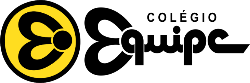 Rua São Mateus, 331 - São Mateus – Juiz de Fora – MG (32) 3232-868620/04/2020: MATERIAL DE APOIO – 9º ano EFDISCIPLINA: HistóriaPROFESSOR: Fernando